ארדואינו – פרק 1 – הדלקת לדהערה :   ( התכניות הורצו על ארדואינו אונו )התוכנית שלהלן תגרום ללד שמחובר להדק מספר 13 להבהב בקצב הרצוי לנו.  כאן הלד יידלק ויכבה לחילופין בקצב של רבע שנייה הדלקה ו רבע שנייה כיבוי. מתוך מסך התכנה לחץ על קובץ, העבר בעזרת העכבר את הסמן לחוברת סקיצות ובמסך שייפתח לחץ על blink1  (הבהוב 1 ). העזר בתמונה הבאה :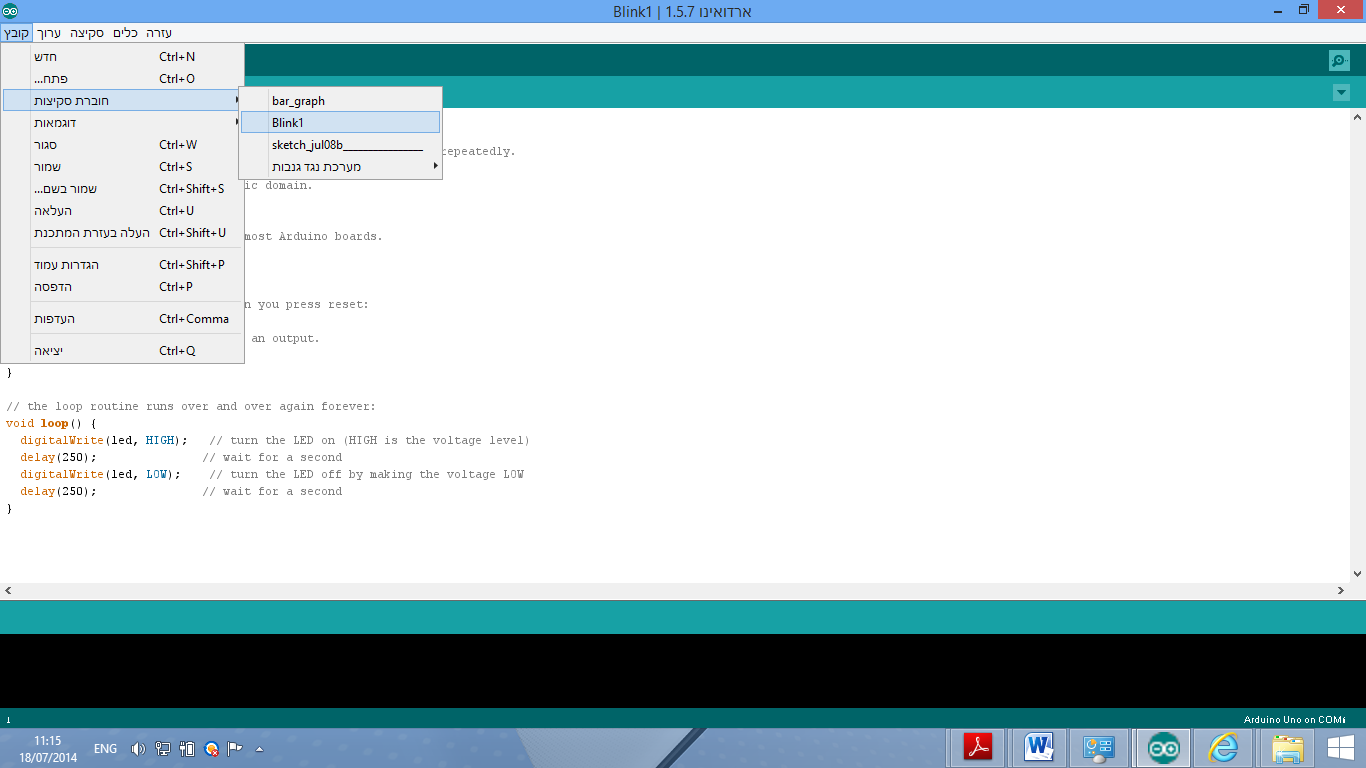 המסך שאתה אמור לקבל הוא :  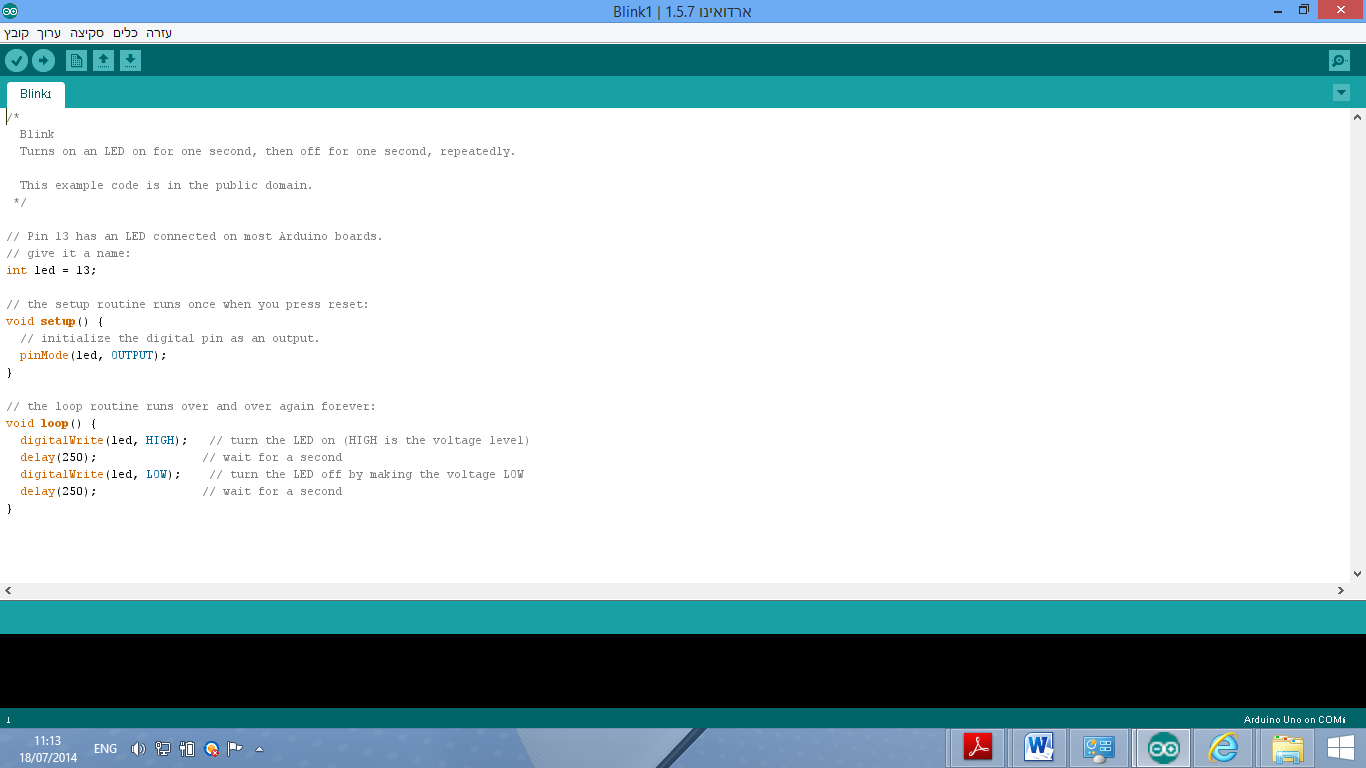 כדי לתרגם (קומפילציה) את הקובץ ולהעלות  upload (לצריבת) התוכנית אל ה'מיקרו בקר', יש ללחוץ על הסמל העלאה , החלק המואר בתמונה  הבאה עבור גירסה 1.5.7. (  או upload  בגרסה 1.0.5 )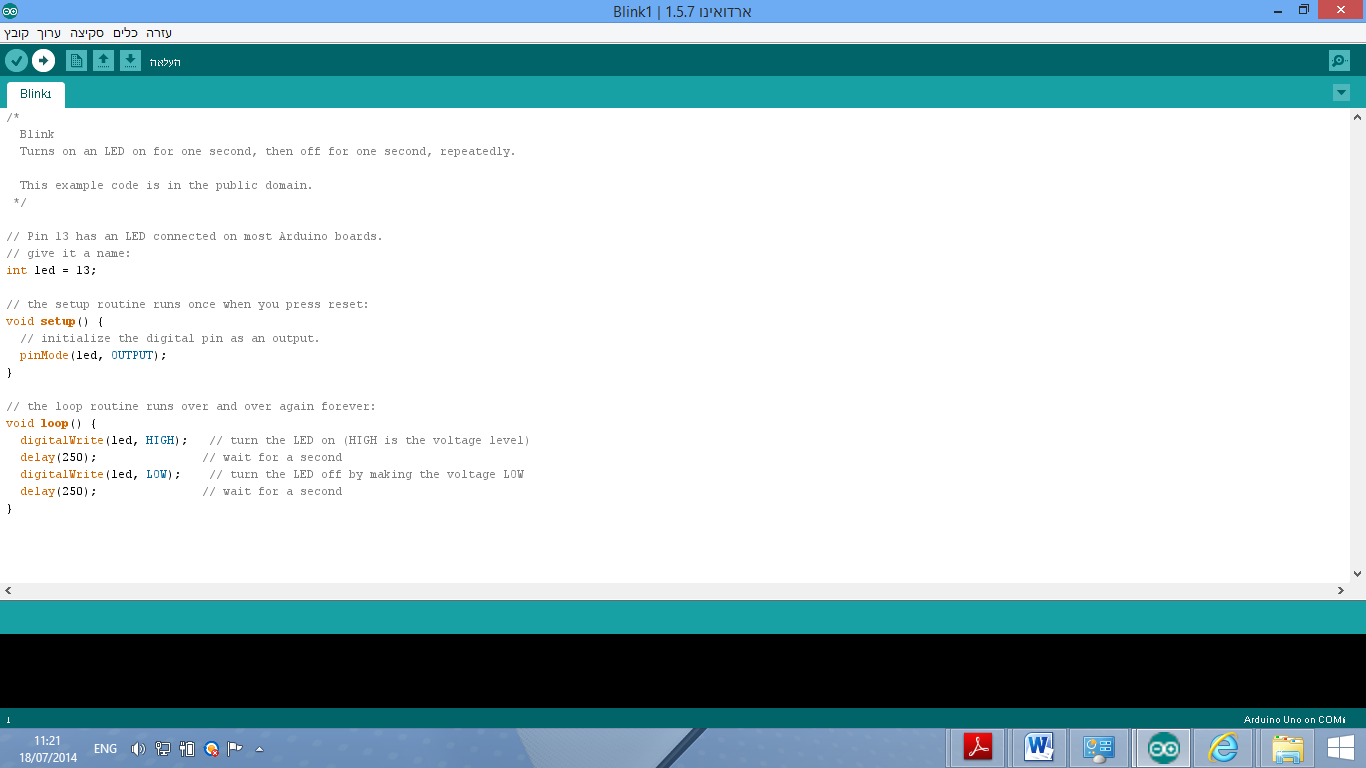 לחיצה על הסמל מבצעת 2 דברים : א. תרגום ( קומפילציה) של התכנית. במידה ויש שגיאה/שגיאות קומפילציה התכנית מודיעה מהן השגיאות. אם אין שגיאות היא עוברת לסעיף הבא.  ב. העלאת התכנית – כלומר העברת התכנית המתורגמת מהמחשב אל ערכת הארדואינו וצריבת התכנית בזיכרון התכנית של רכיב המיקרו בקר ( AT328 )  .  ניתן להבחין בחלק השמאלי התחתון  של המסך את 2 הפעולות : בפעולת הקומפילציה יהיה כתוב :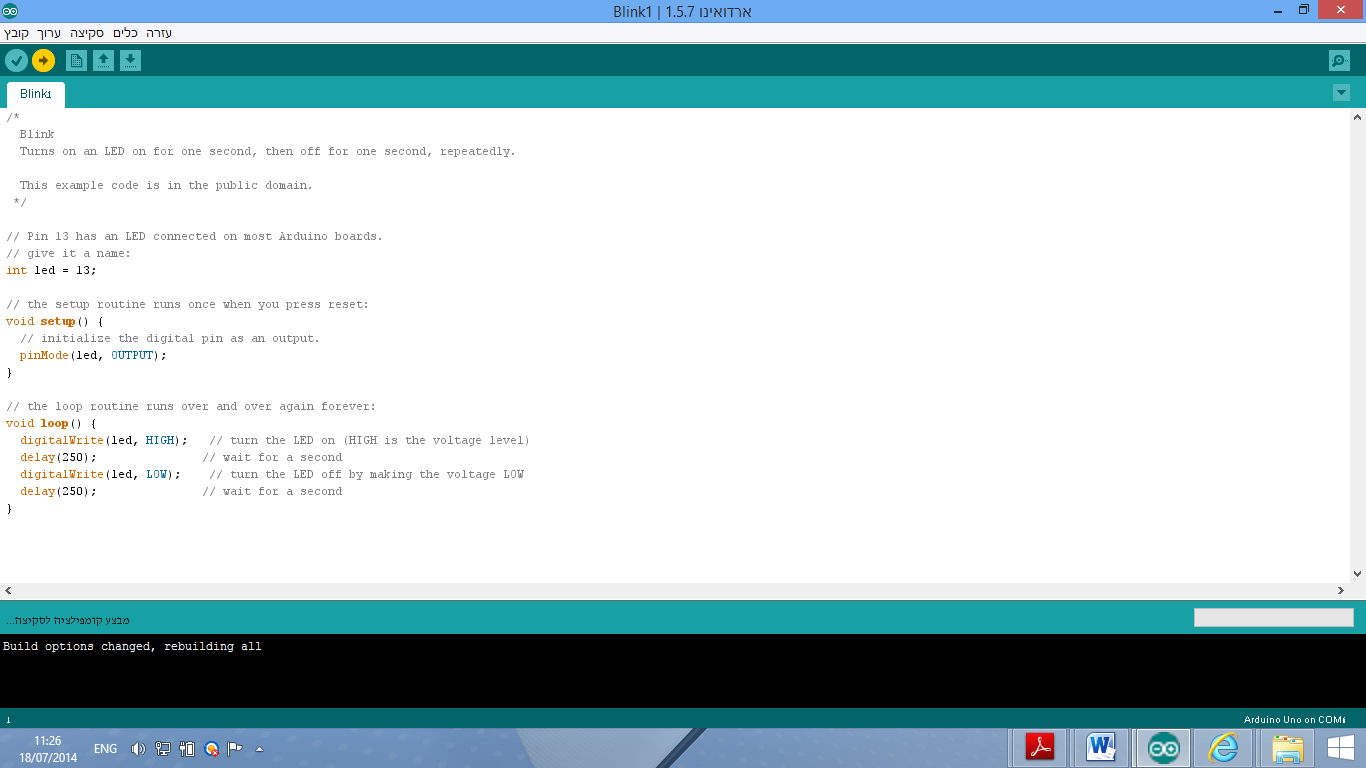 ובסיום התהליך, תופיע בתחתית המסך הודעה: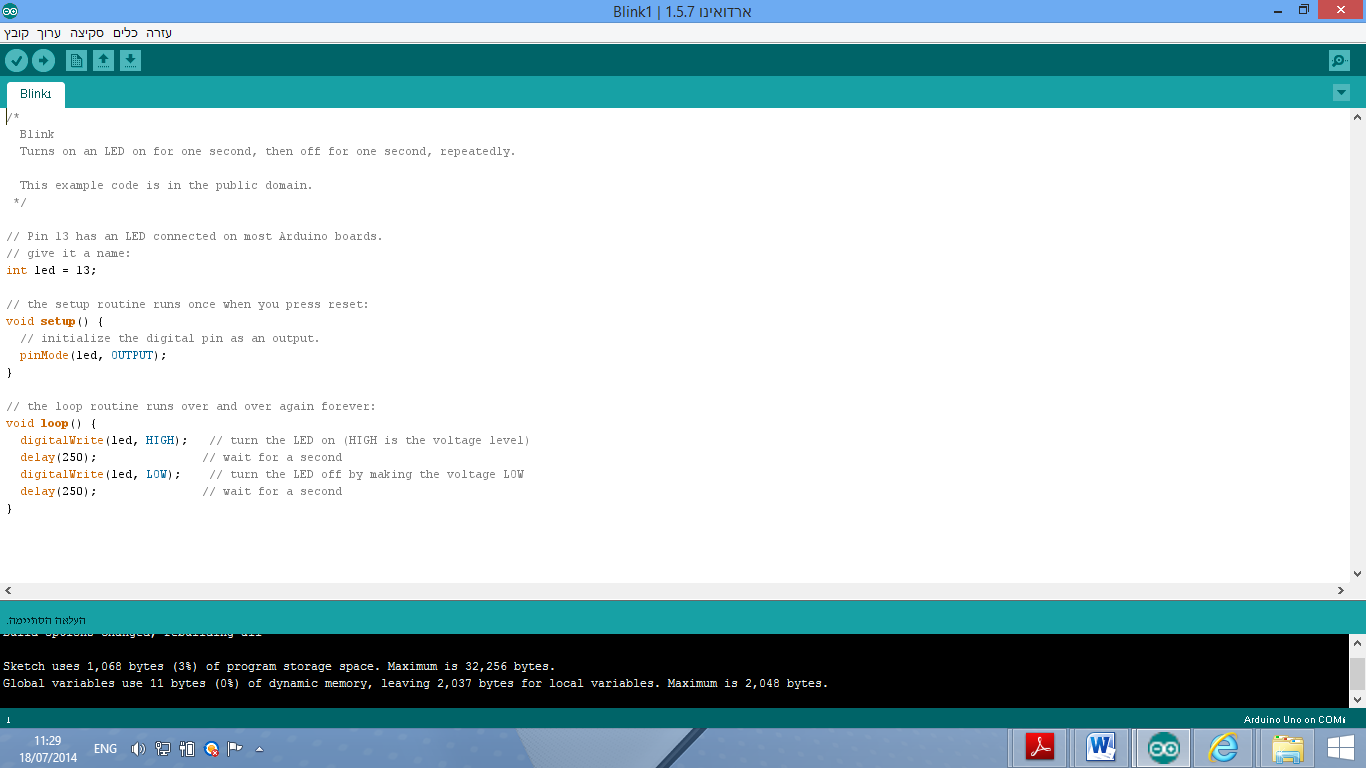 הערה – בחלק מהמיקרו בקרים פעילות זו נקראת הורדה – download בסיום העלאה התכנית שהועברה תרוץ בערכה.הסבר התוכנית:/*    Blink  Turns on an LED on for one second, then off for one second, repeatedly.  This example code is in the public domain. */ // Pin 13 has an LED connected on most Arduino boards. // give it a name:int led = 13;// the setup routine runs once when you press reset:void setup ( ) {                 // initialize the digital pin as an output.  pinMode(led, OUTPUT);     {// the loop routine runs over and over again forever:void loop() {  digitalWrite(led, HIGH);     // turn the LED on (HIGH is the voltage level) – הדלקה  delay(250);               // wait for a 250mSec ( 0.25 second)     -   השהייה של רבע שנייה  digitalWrite(led, LOW);    // turn the LED off by making the voltage LOW - כיבוי  delay(250);               // wait for a 250mSec ( 0.25 second)	- השהייה של רבע שנייה{כפי שהוסבר בפרק המבוא , לפני שמשתמשים בהדק דיגיטאלי צריך להגדיר האם ההדק הוא 'מבוא' (קלט ) (INPUT) או 'מוצא' (OUTPUT) ( פלט ).  ההוראה:     ;  pinMode(led, OUTPUT)  פירושה:  "קבע את הדק 13 כמוצא "  .  ניתן היה לרשום גם :                 pinMode(13, OUTPUT);  .ההוראה:    digitalWrite(led, HIGH);פירושה:  "כתוב להדק 13 ערך גבוה (ערך של '1') " . במילים אחרות      " קבע בהדק 13מצב של 5v  ". הוראה זו גורמת ללד להידלק. ניתן לרשום גם :  digitalWrite(13,1); כלומר שים בהדק 13  '1' או מתח של   כ 5 וולט. כדי לשים 0 נרשום :   digitalWrite(13,0);   או digitalWrite(13,LOW);ההוראה     delay(250);יוצרת 'השהייה'. קוראים (מזמנים ) פונקציה בשם delay ושולחים לה מספר ( 250 ).  זמן ההשהיה שנכתב בתוך הסוגרים הוא ביחידות של אלפיות השנייה.  בדוגמה כאן נקבל השהיה של 250 מילישניות , כלומר רבע שנייה.תרגול1. שנה את 2 ההוראות   delay(250) ל    delay(100);. לאחר מכן בצע העלאה (upload) של התוכנית אל המיקרו בקר באמצעות לחיצה על הסמל        .   (התוצאה:  הלד יהבהב בתדר של 5HZ).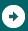 2. שנה את התוכנית כך שהלד יהבהב באופן הבא:  יידלק למשך 2 שניות ויהיה כבוי למשך חצי שניה.3. התוכנית שלהלן גורמת ללד להבהב  שש פעמים בקצב של 5HZ ושש פעמים בקצב של 1HZ. כתוב את התוכנית, והעלה ללוח ארדואינו.void setup()  {                  pinMode(13, OUTPUT);   //  קבע את הדק 13 כ 'מוצא.  }void loop() {for (int i=0; i<5; i++)  {           //   בצע לולאה של 5 פעמים   digitalWrite(13, HIGH);   // הדלק את הלד  delay(100);                    // המתן מאית השנייה      digitalWrite(13, LOW);  // כבה את הלד  delay(100);                 // המתן מאית השנייה. }for (int i=0; i<5; i++)  {           //     בצע לולאה של 5 פעמים     digitalWrite(13, HIGH);   // הדלק את הלד  delay(500);                    // המתן מחצית השנייה      digitalWrite(13, LOW);  // כבה את הלד  delay(500);                 // המתן מחצית השנייה. }}רשום את התכנית הבאה שתפקידה להבהב את הלד:#define del  50	// שערכו  50   delהגדר קבוע בשם           void setup()  {                  pinMode(13, OUTPUT);   //  קבע את הדק 13 כ 'מוצא'.  }void loop() {  digitalWrite(13, HIGH);     delay(del);                          digitalWrite(13, LOW);    delay(del);                    }          הורד את ערכו של  del  ב 10 ושוב בצע קומפילציה והרץ אץ התכנית. חזור על ההורדה ( בשלבים ההורדה המאוחרים הסופיים תצטרך לשנות את הערך ב 1 ) עד שנדמה לך שהאור דולק קבוע בלד. מהו הערך שבמשתנה del     ? מהו התדר עבור ערך זה ?